Игры на развитие познавательных способностейСредняя группаИгра «Ориентация»Цель: развитие познавательных способностейЗадачи:1. развивать восприятие и внимание;2. развивать пространственную ориентацию.Оборудование: телефон (компьютер, планшет) или распечатанное задание.Ход игрыПредложите ребенку рассмотреть картинки и выполнить задание.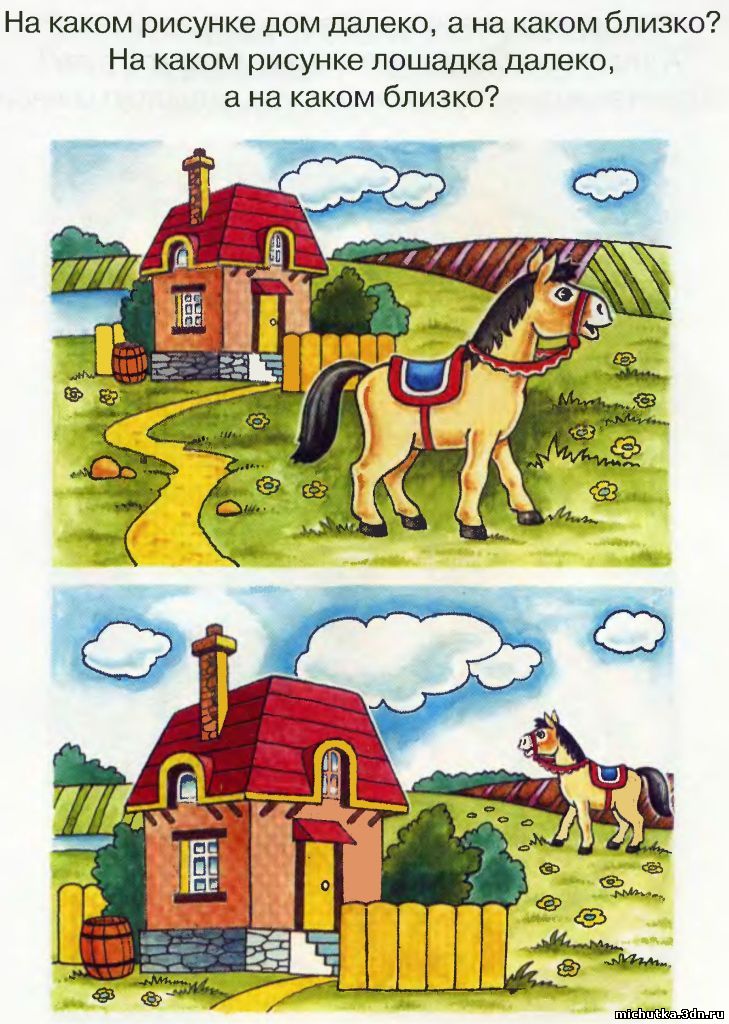 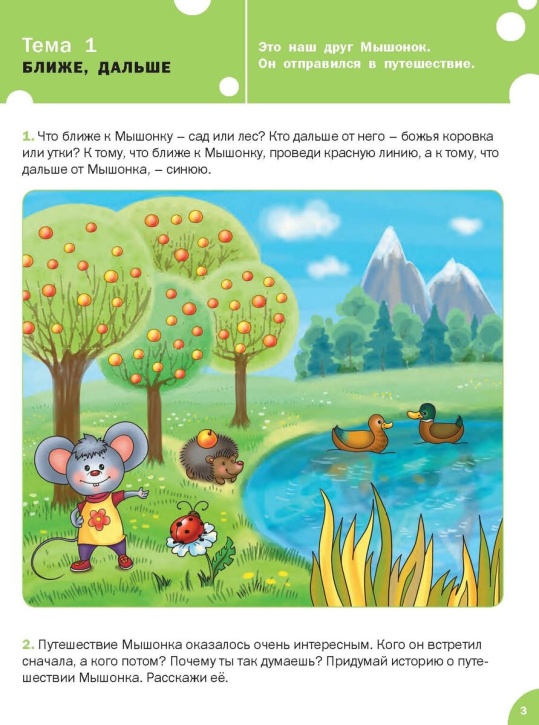 Старшая группаИгра «Ориентация»Цель: развитие познавательных способностейЗадачи:1. развивать восприятие и внимание;2. развивать пространственную ориентацию.Оборудование: телефон (компьютер, планшет) или распечатанное задание.Ход игрыПредложите ребенку рассмотреть картинки и выполнить задание.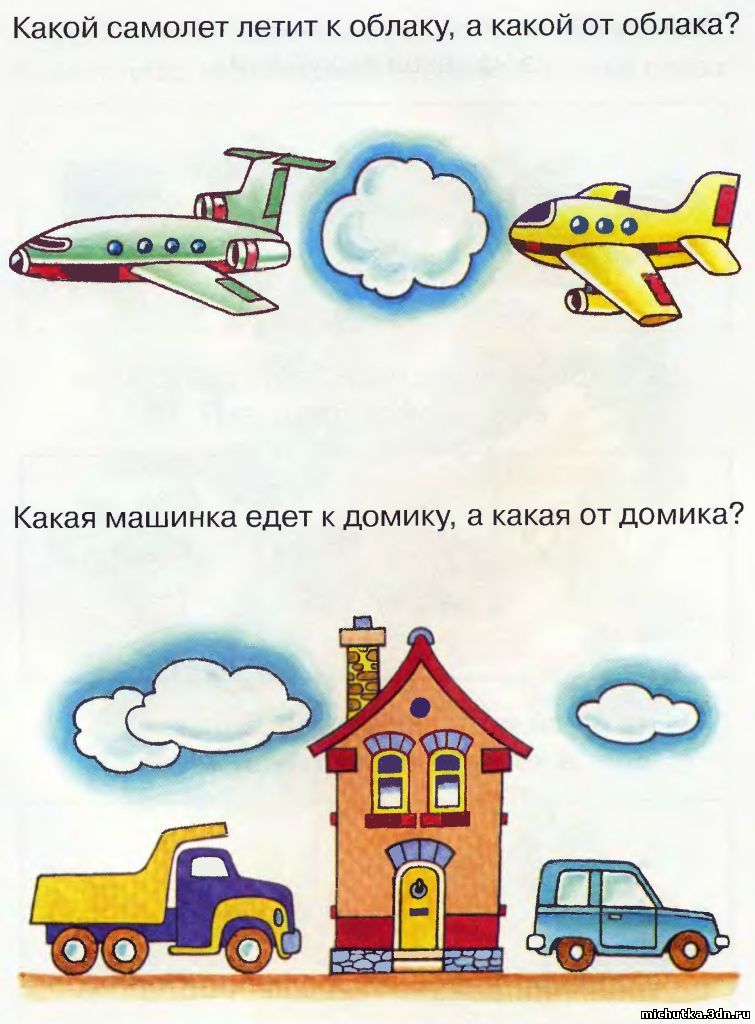 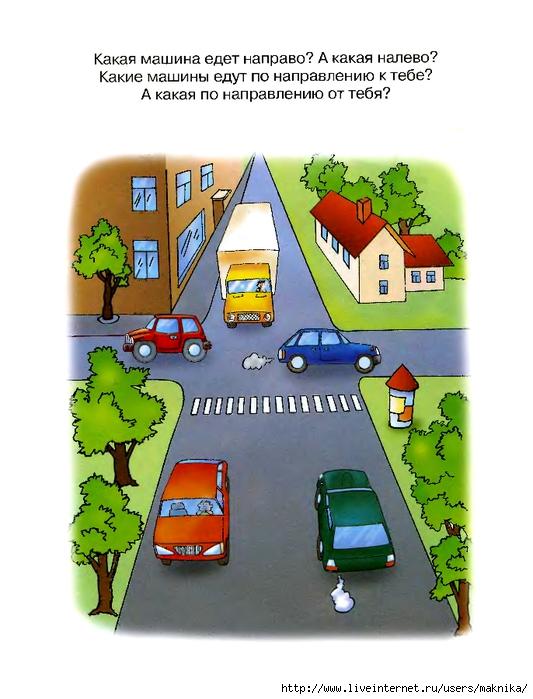 Подготовительная группаИгра «Ориентация»Цель: развитие познавательных способностейЗадачи:1. развивать восприятие и внимание;2. развивать пространственную ориентацию.Оборудование: телефон (компьютер, планшет) или распечатанное задание.Ход игрыПредложите ребенку рассмотреть картинки и выполнить задание.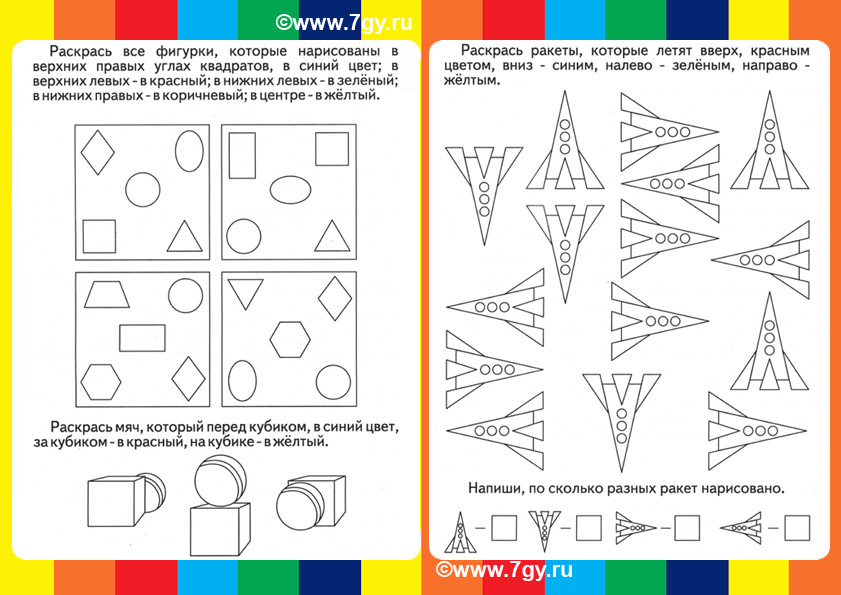 